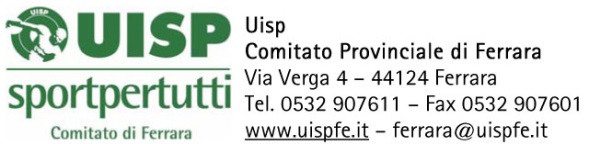 SCHEDA DI ISCRIZIONE Corsi blsd UISP FERRARA 11 MARZO 2017NOME ………………………………………………………………………………………………………………….COGNOME ……………………………………………………………………………………………………………NATO /A A ……………………………………………………………..IL …………………………………………. RESIDENTE A ………………………………………………………..  CAP………………………………………..VIA ……………………………………………………………………………………………………………………..TELEFONO /CELL …………………………………………………………………………………………………..E MAIL…………………………………………………………………………………………………………………N° tessera UISP 2016/17 …………………………………………………………………Barrare con una x Primo corso RetrainingDA CONSEGNARE ENTRO L’1 MARZO 2017PRESSOUISP FERRARA via Verga 4  FAX  0532 / 907611 MAIL simo.labarbera28@gmail.comdavide.guietti@uispfe.it